Sunday July 31, 2022—Eighth Sunday after Pentecost9:30 a.m. Morning Prayer (BCP) p.4Opening Hymn  # 379	Rejoice, the Lord Is KingGreetingTHE GATHERING OF THE COMMUNITYExhortation	p.  4General Confession	p.  4Absolution	p.  5The Lord’s Prayer	p.  5Responses	p.  6Venite	p.  6THE PROCLAMATION OF THE WORD1st Reading	Hosea 11: 1-11Psalm	107: 1-9, 43 (responsively at the half verse)   BCP	p. 471, 472, 4742nd Reading	Colossians 3: 1-11Gospel	Luke 12: 13-21Benedictus	p.  9The Apostles’ Creed	p. 10Versicles	p. 10The Lord’s Prayer	p. 11Responses	p. 11Collect of the Day   Almighty God, your Son Jesus Christ fed the hungry with the bread of his life and the word of his kingdom. Renew your people with your heavenly grace, and in all our weakness sustain us by your true and living bread, who lives and reigns with you and the Holy Spirit, one God, now and for ever.  Amen.Collect for Peace	p. 11Collect for Grace	p. 11Offertory Hymn  	This Is My Father’s WorldOffertory Response       All Things Come of Thee    (sung)SermonSermon Hymn  #522	Rock of Ages, Cleft for MePrayer for the Queen and Commonwealth	p. 12Prayer for the Clergy and People	p. 13Prayer for All Conditions of Mortals	p. 14General Thanksgiving (said by all)	p. 14Prayer of Saint Chrysostom	p. 15Prayer for a Renewed Church:  Almighty God, give us a new vision of you, of your love, of your grace and power, and then, give us a new vision of what you would have us do as your Church in this nation and at this time, and an awareness that in the strength of your Spirit, we can do it to your glory.  In Jesus’ name we pray.  Amen.The Grace	p. 15Announcements Closing Hymn  #577	God of Grace and God of GloryDismissalOfficiant 		Go in peace to love and serve the Lord.People			Thanks be to God.Sung Benediction	Howard’s Blessing (vs. 1-2)	(found in the back of the blue hymn book)	The Flowers on the Altar today are given to 	the Glory of God, a gift from the Chancel Guild.NEWS AND EVENTSPlease send all announcements for the bulletin to Karen by 11:00 a.m. Tuesday of each week. Call 519-344-9531 or E-mail: canondavis@gmail.com. If you would like a home visit with Communion or know of someone who would, please let Rev. Ray know as he and/or a Lay Visitor will be available in the coming weeks.Please join us for Coffee Hour after service for a time of fellowship in the parish hall.  Volunteers for coffee goodies are needed for August.  Please see the sign-up sheet at the back of the church.Happy Birthday and best wishes to Rev. Ray Jenkins, Kristopher Dodkin and Joan Dew in August from all of us at Canon Davis Memorial.Upcoming Events:18 Sept 2:00 p.m. The Christian Music Café is coming to Canon Davis.  Please join us for this monthly musical event.  Refreshments and treats will be available.  Free will offering.21 Sept	Please mark your calendar as CDM’s famous and delicious “Fish 	Dinner” is back with in house dining. 28 Sept	Parish Council Meeting 10:00 a.m. in the boardroom.Canon Davis Memorial ChurchAnglican Church of CanadaJuly 31, 2022 – Eighth Sunday after Pentecost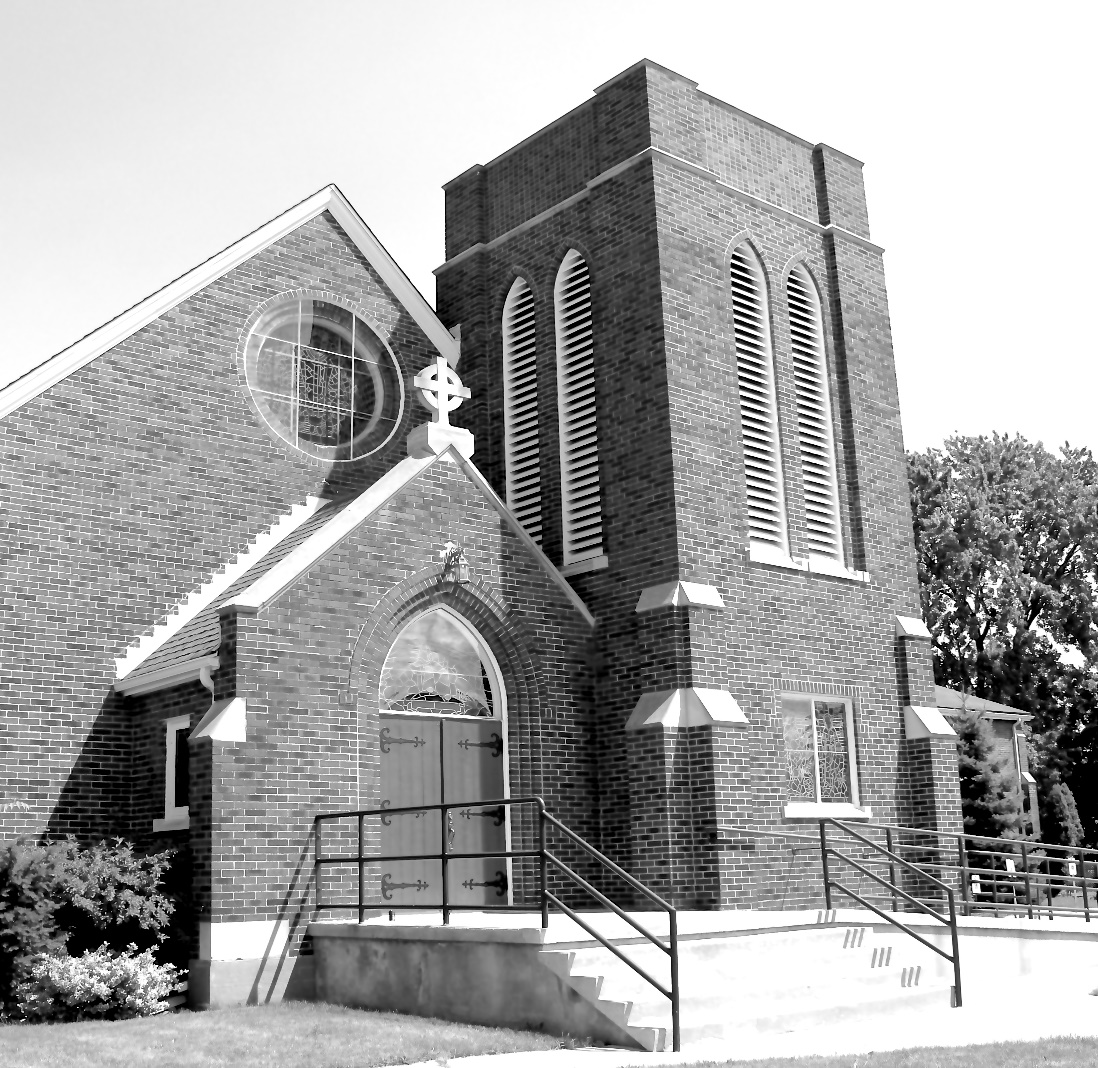 Worship Service:  Sunday 9:30 a.m.Officiant – Bill Graham — Organist – Dorothy Miller380 Russell St. North (at Maxwell St.), Sarnia, Ontario N7T 6S6(519) 344-9531 – Email: canondavis@gmail.com -- http://www.canondavis.com